Module 2　My home town and my countryUnit 2　Cambridge is a beautiful city in the east of England.设计说明学生课前读词，用塔桥、白金汉宫、大本钟、伦敦眼等英国的标志性建筑物导入本节课，激发学生的学习兴趣，分析伦敦、剑桥、曼彻斯特和布里斯托尔四座城市的分布示意图，既让学生了解英国的相关知识，又引出本单元的阅读话题；课文按照“速读—细读—读后运用”的基本步骤进行教学，培养学生的阅读技巧。其中，“读后运用”按照“先说后写，先易后难”的原则推进，使训练层层深入，步步为营，稳扎稳打。教学目标通过本单元的教学，让学生达成以下目标：1.知识目标掌握本单元新单词及短语: north，south，west，especially，university，island，area，low，mountain，countryside，umbrella；home town，be famous for。2.能力目标(1)能读懂学习材料中介绍祖国和家乡的文章，了解文章主旨并找出相关的细节信息。(2)能运用比较级就两个地方展开讨论。3.情感目标 在对不同国家文化的了解与学习中，培养学生的爱国主义情感。重点难点重点：理解介绍家乡和祖国的文章难点：运用比较级对两个地方进行对比教学准备PPT课件；活动2的录音授课时数2课时教学过程Step 1　Warming up1. Ask the students to enjoy the pictures of some famous places in Britain.2. Ask the students to look at the map of England and read the sentences.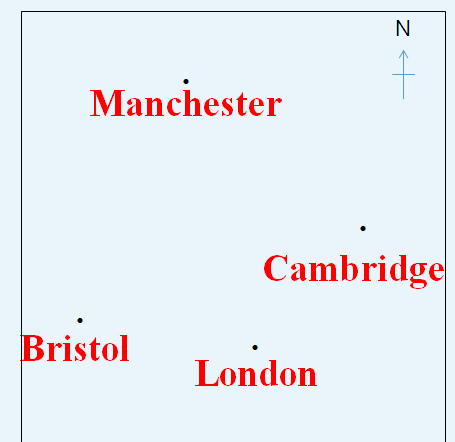   1 Cambridge is in the east of England.2 London is in the south of England.3 Bristol（布里斯托尔）is in the west of England.4 Manchester is in the north of England.Step 2　Fast reading1. Ask the students to read the passage and choose a title for each picture.2. Check the answers in pairs.Answers: Picture a—1 Tower Bridge and the River Thames        Picture b—2 Cambridge University and the River Cam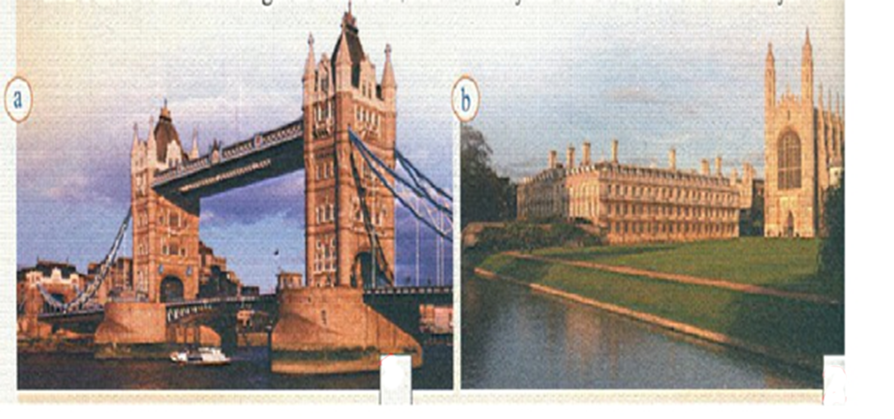 3. What’s the main idea of each part?4. Check the answers in pairs.Answers:Part 1 (Para. 1)　B　Part 2 (Para. 2) 　Ａ　Part 3 (Paras. 3-4) 　C　Step 3　Careful reading1. Ask the students to read Paragraph 1 and find out the information about Cambridge. 2. Ask the students to check the answers in groups.Answers: 3. Ask the students to read Paragraph 2 and fill in the table.4. Ask the students to check the answers in groups.Answers:5. Ask the students to read Paragraphs 3 & 4 and answer the questions. 1) What’s in the north of England?2) What’s in the south of England?3) What’s the weather like in England?6. Ask the students to check the answers in groups.Answers:1) There are low mountains and beautiful lakes. 2) There are hills and pretty villages. 3) It’s never very hot in summer or very cold in winter. Step 4　Post reading1. Complete the table comparing Cambridge with London.(Activity 3)2. Check the answers.Answers:3. Complete the passage with the words and expressions in the box. (Activity 4)4. Check the answersAnswers:(1)island  (2)countryside  (3)mountains  (4)home town  (5)east(6)university  (7)London  (8)south Step 5　Language points1. I come from Cambridge，a beautiful city in the east of England.  我来自剑桥，一座位于英格兰东部的美丽城市。   east作名词时，意为“东;东方”；作形容词时，意为“在东方的;朝东的”。  in the east of …意为“在……的东部”，表示在某个范围内的东部。  The road runs east to west.这条路是东西走向的。  Shandong lies in the east of China. 山东在中国的东部。2. My home town is especially famous for its university.  我的家乡尤其因它的大学而闻名。  be famous for 意为“因……而闻名”，后接闻名的原因。  He is famous for his novels. 他因他的小说而出名。 【拓展】be famous as 意为“以……而出名”，后常接身份、职业。  He is famous as a writer.他作为一个作家而闻名。 3. England itself is part of an island…英格兰本身是一座岛屿的一部分……  be part of sth.意为“是……的一部分”。  Taiwan is part of China. 台湾是中国的一部分。Step 6　Writing1. Ask the students to answer the questions and write notes about their home town.（Activity 5）1 Where is it?2 What is its population?3 Is it big or small?4 What is it famous for?5 How old is it?6 What is the weather like?2. Check the answers.Possible answers:1 In the northeast of China.2 Over 6 million.3 It’s big.4 It’s famous for its beautiful beaches.5 Over 100 years old.6 It’s cold in winter and hot in summer.3. Use your notes and write answers to the questions in Activity 5. Dalian is in the northeast of China. It has a population of over six million.4. Write a passage called My home town. Use Tony’s passage to help you.     I come from Dalian，a beautiful city in the northeast of China. It has a population of over six million. It is …Step 7　Homework1. Retell the passage.2. Review the words and expressions of Unit 2.3. Finish the exercises of this unit.当堂达标I. 单项填空。1. Hong Kong is _______ China.   A. part			B. parts		C. part of			D. parts of2. Beaches on the coast are popular _______ many tourists around the world.   A. with		    B. for		C. of			    D. at3. Water Park is a good place _______.   A. to have fun	B. have fun	C. having fun		D. to have a fun4. Which is _______，the Moon or the Earth?  A. big			B. bigger		C. the biggest		D. much big5. The weather in Kunming is _______ very hot in summer，_______ very cold in winter.   A. never; and	B. also; and	C. both; or		D. never; or6. —I’m sorry，Miss Green. I left my maths book at home. —It doesn’t matter. Please remember _______ it here tomorrow.   A. taking		B. to take		C. bringing		D. to bringII. 根据汉语提示完成句子。1. 我的家乡因很多美丽的小湖泊而闻名。My home town _______ _______ ______ many beautiful small lakes. 2. 我爸爸通常比我妈妈忙。My father is usually ______ _______ my mother. 3. 他来自非洲西部的一个小国家。He comes from a small country ______ _______ _______ of Africa. 4. 他喜欢很多科目，例如语文、英语和数学。He likes many subjects，________  _______ Chinese，English and maths. 答案：I. 1—6　CAABDDII. 1. is famous for　2. busier than　3. in the west　4. such as板书设计教学反思